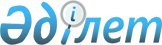 О внесении изменений в постановление акимата города Астаны от 16 октября 2014 года № 09-1732 "Об утверждении Положения о государственном учреждении "Управление коммунального хозяйства города Астаны"
					
			Утративший силу
			
			
		
					Постановление акимата города Астаны от 28 апреля 2017 года № 367-727. Утратило силу постановлением акимата города Астаны от 6 марта 2018 года № 06-433.
      Сноска. Утратило силу постановлением акимата города Астаны от 06.03.2018 № 06-433.
      В соответствии с законами Республики Казахстан от 23 января 2001 года "О местном государственном управлении и самоуправлении в Республике Казахстан", от 1 марта 2011 года "О государственном имуществе", от 6 апреля 2016 года "О правовых актах", акимат города Астаны ПОСТАНОВЛЯЕТ:
      1. Внести в постановление акимата города Астаны от 16 октября 2014 года № 09-1732 "Об утверждении Положения о государственном учреждении "Управление коммунального хозяйства города Астаны" (зарегистрировано в Реестре государственной регистрации нормативных правовых актов за № 848, опубликовано в газетах "Астана акшамы" от 6 ноября 2014 года № 126 (3181), "Вечерняя Астана" от 6 ноября 2014 года № 125 (321) изменения согласно приложению.
      2. Возложить на руководителя Государственного учреждения "Управление коммунального хозяйства города Астаны" направление копии настоящего постановления в печатном и электронном виде для официального опубликования в периодических печатных изданиях, а также в Республиканское государственное предприятие на праве хозяйственного ведения "Республиканский центр правовой информации Министерства юстиции Республики Казахстан" для включения в Эталонный контрольный банк нормативных правовых актов Республики Казахстан, и размещение на интернет-ресурс акимата города Астаны. 
      3. Контроль за исполнением настоящего постановления возложить на заместителя акима города Астаны Айтмухаметова К.К.
      4. Настоящее постановление вступает в силу со дня его подписания. Изменения, вносимые в Положение о Государственном учреждении "Управление коммунального хозяйства города Астаны"
      В Положении о Государственном учреждении "Управление коммунального хозяйства города Астаны":
      по всему тексту слова "наружного освещения," исключить;
      подпункт 6) пункта 16 изложить в следующей редакции: 
      6) "организация работы заказчика по приемке в эксплуатацию построенных, реконструированных объектов инженерных коммуникационных сетей, объектов водоснабжения и водоотведения, газового хозяйства";
      в подпункте 16) пункта 16 слова "линий электропередач," исключить;
      подпункты 1), 4) раздела "Перечень организаций, находящихся в ведении Управления" исключить.
					© 2012. РГП на ПХВ «Институт законодательства и правовой информации Республики Казахстан» Министерства юстиции Республики Казахстан
				
      Аким города Астаны

А. Исекешев
Приложение
к постановлению акимата
города Астаны
от 28 апреля 2017 года
№ 367-727